The Bear Facts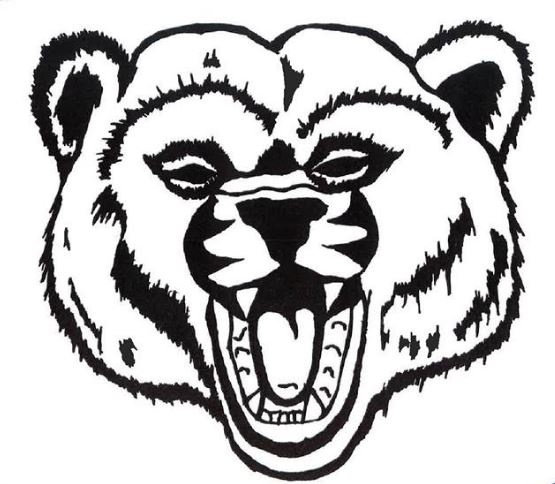 Scotia Union School District Monthly Newsletter/January, 2023
Happy New Year!  We hope you are all rested and recovering from all that nature had to offer us the past few weeks.  We are considerate of all of the members of our Scotia School family that suffered losses.  We want to assure you that the school building and campus did not sustain damage, and continues to be a safe space for your children.The students and staff enjoyed the busy month of December!  Although we missed a few days of school the final week before vacation, classes were still able to  participate in many activities including:	food drive		door decorating contest		class parties	    	  	dress up day           	Kiwanis gift giveaway       		winter music program		schoolwide holiday sing along     				breakfast with Santa 	Boys Basketball is underway!  A parent meeting is scheduled for Tuesday, January 10, at 6:00 PM at the school.  We have a 5th/6th grade team, a 7th/8th grade team, and a cheer team.  The season schedule is on the school’s website.  It is exciting to think that next year, our students will be playing in our new gym!Interdistrict Attendance Paperwork is required each year for our students who do not live within the District boundaries.  The first step in this process is turning in an interdistrict attendance application to your district of residence.   First Trimester Award Winners for 6-8 Grades6-8 Grade Honor Roll:  Jaycee Albee, April Butterfield, Logan Gibney, Devin Harris, Wyatt Miller, Wesley Renwand, Christopher Schmidt, Ryan Vaughn, Liam Waters, William Campbell, Amara Craps, Joshua Escareno, Chase Garrison, Bryce Jones, Ayden Santos, Connor Wilson, Maria-Elena Bernal, Brody Byrnes, Collin Campbell, Lydia Sherron, Gabriella Sholes6-8 Grade Principal’s List:  McKenzie Bradley, Kelia Brandi, Hailey Harris, Jessica Rodriguez, Tiki Bolden, Quentin Brown, Kyle Cox, Breonna Crnkovich, Jackson Davis, Desirae Elway, Alexsandra Brown, Natalia Buck, Shaylee Daggett, Bella Gibney, Grayson Gray, Gabe Summerfield, Elijah Susmilch6-8 Grade 4.0 Honor Roll:  Cade Church Parrott, Miley Finch, Isaiah Shahid, Kimberly Barreto, Alysianna Fouquestte, Kayman Mandon, Jinneva Schermerhorn, Emileigh SchmidtPTO (Parent Teacher Organization) held its first family event - BINGO! In December, and is hosting a Family Trivia Night Friday, February 17.  More information will be sent home with students.  Mark your calendars for April 21 - this is the date set for the PTO Carnival!UPCOMING DATESMonday, January 9		School ResumesTuesday, January 10  	Winter Athletics Parent Meeting 6:00 PMThursday, January 12	School Board Meeting 7:00Monday, January 16		Martin Luther King, Jr. Day - No SchoolWednesday, January 18  	PTO Meeting 3:30 libraryFriday, January 20		2nd Trimester MidtermTuesday, January 31	 	TK-5 Monthly Awards Friday, January 27  	 	4-8 Midterm Progress Reports go homeFebruary 20-24		Presidents’ Week Vacation - No School	